	MĚSTO ŽATEC	USNESENÍ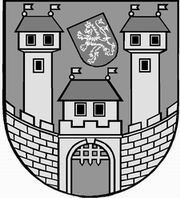 	z 	7	. jednání Rady města Žatce 	konané dne	9.4.2018Usnesení č. 	211 /18	-	242 /18	 211/18	Schválení programu	 212/18	Kontrola usnesení	 213/18	BESIP – cena do okresního kola dopravní soutěže mladých cyklistů	 214/18	Aktualizace povodňové komise města Žatce	 215/18	Výroční zpráva o činnosti organizace Městské lesy Žatec za rok 2017	 216/18	Souhlas s přijetím daru - PO Domov pro seniory a Pečovatelská služba v 	Žatci	 217/18	Odpisový plán PO Domov pro seniory a Pečovatelská služba v Žatci pro 	rok 2018	 218/18	Zpráva o činnosti za rok 2017 - PO Domov pro seniory a Pečovatelská 	služba v Žatci	 219/18	Protokol o výsledku veřejnosprávní kontroly Technická správa města Žatec	 220/18	Rozpočtové opatření – NIV dotace – sociální služby	 221/18	Rozpočtové opatření – pult centralizované ochrany	 222/18	Rozpočtové opatření – prodej nákladního automobilu	 223/18	Dodatek č. 1 k pojistné smlouvě č. 0511623018 s Hasičskou vzájemnou 	pojišťovnou a.s., IČ 46973451	 224/18	Dodatek č. 1 k pojistné smlouvě č. 0512609018 s Hasičskou vzájemnou 	pojišťovnou a.s., IČ 46973451	 225/18	Dodatek č. 2 k pojistné smlouvě č. 0508671018 s Hasičskou vzájemnou 	pojišťovnou a.s., IČ 46973451	 226/18	Informace o investičních akcích odboru rozvoje a majetku města v realizaci v	roce 2018	 227/18	Zahájení výběrového řízení - „Oprava zpevněných ploch v areálu TSM 	Žatec“	 228/18	Rozpočtové opatření – narovnání rozpočtu – „Lesní putování s Hopíkem - 	naučná stezka Holedeč“	 229/18	Rozpočtové opatření – zapojení pojistného plnění škodní události č. j. 	17.20020.0030200	 230/18	Skončení nájmu bytu dohodou	 231/18	Zrušení části usnesení Rady města Žatce č. 127/18 ze dne 26.02.2018	 232/18	Nabytí pozemku p. p. č. 3807/2 v k. ú. Žatec	 233/18	Smlouva o budoucí smlouvě o zřízení věcného břemene – stavba „LN-Žatec 	Libočanská, 1702/45, 1xOM“	 234/18	Smlouva o budoucí smlouvě o zřízení věcného břemene – stavba 	„Horkovodní přípojky v ulici Pod Známkovnou - Žatec“	 235/18	Protokol o kontrole ČŠI, Inspekční zpráva ČŠI	 236/18	Zprávy o činnosti MŠ za rok 2017	 237/18	Zpráva o činnosti příspěvkové organizace – Regionální muzeum K. A. 	Polánka v Žatci	 238/18	Zpráva o činnosti příspěvkové organizace – Chrám Chmele a Piva CZ, 	příspěvková organizace za rok 2017	 239/18	Zpráva o činnosti příspěvkové organizace – Městská knihovna Žatec za rok	2017	 240/18	Zpráva o činnosti příspěvkové organizace – Městské divadlo Žatec za rok 	2017	 241/18	Konkurzní řízení na obsazení pozice ředitele MŠ a ZŠ, příspěvkových 	organizací, zřizovaných Městem Žatec	 242/18	Žádost o účelovou neinvestiční dotaci – Městské divadlo Žatec – opera 	NABUCCO	 211/18	Schválení programuRada města Žatce projednala a schvaluje program jednání rady města.									 T:  9.4.2018	O:	p.	NOVÁKOVÁ	 212/18	Kontrola usneseníRada města Žatce projednala a bere na vědomí kontrolu usnesení z minulých jednání rady města.									 T:  9.4.2018	O:	p.	ŠMERÁKOVÁ	 213/18	BESIP – cena do okresního kola dopravní soutěže mladých cyklistůRada města Žatce projednala a schvaluje poskytnutí daru – jízdního kola s příslušenstvím, jako hlavní ceny vítězi (nejlepšímu jednotlivci) dopravní soutěže mladých cyklistů vyhlášené Ministerstvem dopravy – BESIP a pořádané odborem dopravy a silničního hospodářství MěÚ Žatec.	T:	11.5.2018	O:	p.	DOBRUSKÝ	 214/18	Aktualizace povodňové komise města ŽatceRada města Žatce projednala a schvaluje změnu ve složení povodňové komise dle předloženého návrhu ve smyslu ustanovení § 78 odst. 1. zákona č. 254/2001 Sb., o vodách,ve znění pozdějších předpisů.Rada města Žatce ukládá Stavebnímu a vyvlastňovacímu úřadu, životnímu prostředí informovat povodňový orgán obce s rozšířenou působností o schválené změně.	T:	13.4.2018	O:	p.	TRÁVNÍČEK	 215/18	Výroční zpráva o činnosti organizace Městské lesy Žatec za rok 2017Rada města Žatce bere na vědomí Zprávu o činnosti příspěvkové organizace Městské lesy Žatec za rok 2017.									 T:  9.4.2018	O:	p.	TRÁVNÍČEK	 216/18	Souhlas s přijetím daru - PO Domov pro seniory a Pečovatelská služba v 	ŽatciRada města Žatec, v souladu s ustanovením § 27, odst. 7 písm. b) zákona č. 250/2000 Sb., o rozpočtových pravidlech územních rozpočtů, ve znění pozdějších předpisů, projednala žádost ředitele příspěvkové organizace Domov pro seniory a Pečovatelská služba v Žatci, Šafaříkova 852, 438 01 Žatec Mgr. Petra Antoniho, a souhlasí s přijetím věcného daru – 143 ks – zajíc čokoládový velikonoční v celkové hodnotě 3.575,00 Kč od Karolíny Kočicové, IČO 86882864.	T:	13.4.2018	O:	p.	SULÍKOVÁ	 217/18	Odpisový plán PO Domov pro seniory a Pečovatelská služba v Žatci pro 	rok 2018Rada města Žatce, v souladu s ustanovením § 31, odst. 1, písm. a) zákona č. 250/2000 Sb., o rozpočtových pravidlech územních rozpočtů, ve znění pozdějších předpisů, projednala aschvaluje odpisový plán dlouhodobého majetku na rok 2018 příspěvkové organizace Domov pro seniory a Pečovatelská služba v Žatci v celkové výši 809.288,00 Kč.									 T:  13.4.2018	O:	p.	SULÍKOVÁ	 218/18	Zpráva o činnosti za rok 2017 - PO Domov pro seniory a Pečovatelská 	služba v ŽatciRada města Žatce projednala a bere na vědomí Zprávu o činnosti příspěvkové organizace Domov pro seniory a Pečovatelská služba v Žatci za rok 2017.									 T:  13.4.2018	O:	p.	SULÍKOVÁ	 219/18	Protokol o výsledku veřejnosprávní kontroly Technická správa města 	ŽatecRada města Žatce bere na vědomí protokol o výsledku veřejnosprávní kontroly na místě u společnosti Technická správa města Žatec s.r.o.									 T:  9.4.2018	O:	p.	MAZÁNKOVÁ	 220/18	Rozpočtové opatření – NIV dotace – sociální službyRada města Žatce schvaluje rozpočtové opatření ve výši 10.251.000,00 Kč, a to zapojení účelové neinvestiční dotace do rozpočtu města.Účelový znak 13 305 - neinvestiční účelová dotace Ministerstva práce a sociálních věcí určená na poskytování sociálních služeb příspěvkovou organizací Domov pro seniory a Pečovatelská služba v Žatci ve výši 10.251.360,00 Kč v souladu se zákonem č. 108/2006 Sb. „o sociálních službách“, ve znění pozdějších předpisů.	T:	15.4.2018	O:	p.	SEDLÁKOVÁ	 221/18	Rozpočtové opatření – pult centralizované ochranyRada města Žatce schvaluje v návaznosti na usnesení rady města č. 100/18 ze dne 26.02.2018 rozpočtové opatření ve výši 173.000,00 Kč, a to snížení příjmů rozpočtu města kap. 719 – MP – pult centralizované ochrany z důvodu výpovědi smluv o poskytování těchto služeb.Příjmy: 719-5311-2111      - 173.000,00 Kč (MP – PCO)Výdaje: 741-6171-5901      - 173.000,00 Kč (RF).	T:	15.4.2018	O:	p.	SEDLÁKOVÁ	 222/18	Rozpočtové opatření – prodej nákladního automobiluRada města Žatce schvaluje v návaznosti na usnesení zastupitelstva města č. 5/18 ze dne 26.02.2018 rozpočtové opatření ve výši 198.000,00 Kč, a to navýšení rezervního fondu v souvislosti s prodejem nákladního automobilu společnosti Technická správa města Žatec, s.r.o. ve výši 276.048,00 Kč a snížením příjmů za pronájem tohoto automobilu ve výši 77.646,03 Kč.Příjmy: 739-3639-2133, org. 5095     -  78.000,00 Kč (TSMŽ, s.r.o. - nájem vozidel)Příjmy: 739-3639-3113               + 276.000,00 Kč (prodej nákladního automobilu)Výdaje: 741-6171-5901               + 198.000,00 Kč (RF).	T:	15.4.2018	O:	p.	SEDLÁKOVÁ	 223/18	Dodatek č. 1 k pojistné smlouvě č. 0511623018 s Hasičskou vzájemnou 	pojišťovnou a.s., IČ 46973451Rada města Žatce projednala a schvaluje znění dodatku č. 1 pojistné Smlouvy č. 0511623018 s Hasičskou vzájemnou pojišťovnou a.s., IČ 46973451 na pojištění „Páteřní cyklostezky Ohře – trasa Litoměřice - (Boč) - Perštejn, úsek č. 5 a ukládá starostce města tuto smlouvu podepsat.	T:	15.4.2018	O:	p.	DUŠKOVÁ	 224/18	Dodatek č. 1 k pojistné smlouvě č. 0512609018 s Hasičskou vzájemnou 	pojišťovnou a.s., IČ 46973451Rada města Žatce projednala a schvaluje znění dodatku č. 1 pojistné Smlouvy č. 0512609018 s Hasičskou vzájemnou pojišťovnou a.s., IČ 46973451 na pojištění „Páteřní cyklostezky Ohře – trasa Litoměřice - (Boč) - Perštejn, úsek č. 3 a ukládá starostce města tuto smlouvu podepsat.	T:	15.4.2018	O:	p.	DUŠKOVÁ	 225/18	Dodatek č. 2 k pojistné smlouvě č. 0508671018 s Hasičskou vzájemnou 	pojišťovnou a.s., IČ 46973451Rada města Žatce projednala a schvaluje znění dodatku č. 2 pojistné Smlouvy č. 0508671018 s Hasičskou vzájemnou pojišťovnou a.s., IČ 46973451 na pojištění „Páteřní cyklostezky Ohře – trasa Litoměřice - (Boč) - Perštejn, úsek č. 4 a ukládá starostce města tuto smlouvu podepsat.	T:	15.4.2018	O:	p.	DUŠKOVÁ	 226/18	Informace o investičních akcích odboru rozvoje a majetku města v 	realizaci v roce 2018Rada města Žatce bere na vědomí aktuální přehled investičních akcí odboru rozvoje a majetku města Žatce k 02.04.2018.									 T:  9.4.2018	O:	p.	MAZÁNKOVÁ	 227/18	Zahájení výběrového řízení - „Oprava zpevněných ploch v areálu TSM 	Žatec“Rada města Žatce schvaluje výzvu k podání nabídek na veřejnou zakázku malého rozsahu na stavební práce zadanou v souladu se Zásadami a postupy pro zadávání veřejných zakázek města Žatec na zhotovitele stavby „Oprava zpevněných ploch v areálu TSM Žatec“.Rada města Žatce schvaluje návrh SoD k předmětné veřejné zakázce.Rada města Žatce schvaluje členy hodnotící komise, která zároveň plní funkci komise pro otevírání obálek.	T:	23.4.2018	O:	p.	MAZÁNKOVÁ, GREŽO	 228/18	Rozpočtové opatření – narovnání rozpočtu – „Lesní putování s Hopíkem -	 naučná stezka Holedeč“Rada města Žatce schvaluje rozpočtové opatření ve výši 20.000,00 Kč, a to převod finančních prostředků v rámci schváleného rozpočtu kap. 739 – místní hospodářství v tomto změní:Výdaje: 739-3429-5137 org. 680     - 20.000,00 Kč (NIV - Lesní putování s Hopíkem)Výdaje: 739-3429-6122 org. 680     + 20.000,00 Kč (INV - Lesní putování s Hopíkem).	T:	16.4.2018	O:	p.	SEDLÁKOVÁ	 229/18	Rozpočtové opatření – zapojení pojistného plnění škodní události č. j. 	17.20020.0030200Rada města Žatce projednala a schvaluje rozpočtové opatření ve výši 118.000,00 Kč, a to zapojení pojistného plnění Pojišťovny VZP, a.s. plynoucí ze škodní události č. j. 17.20020.0030200 – most ul. Rooseveltova – ve výši 118.049,00 Kč ze dne 29.10.2017 dorozpočtu města na navýšení výdajů kap. 739 – havarijní fond.Příjmy: 719-6171-2322                 + 118.000,00 Kč (pojistné plnění)Výdaje: 739-3639-5171 org. 1250       + 118.000,00 Kč (kap. 739 – havarijní fond).	T:	16.4.2018	O:	p.	SEDLÁKOVÁ	 230/18	Skončení nájmu bytu dohodouRada města Žatce schvaluje skončení nájmu bytu č. 23 v č. p. 2513 ul. U Hřiště v Žatci dohodou k 10.04.2018, nájemce fyzická osoba.									 T:  10.4.2018	O:	p.	MAZÁNKOVÁ	 231/18	Zrušení části usnesení Rady města Žatce č. 127/18 ze dne 26.02.2018Rada města Žatce ruší část svého usnesení č. 127/18 ze dne 26.02.2018, a to „Rada města Žatce projednala doporučení bytové komise č. 4/18 a schvaluje výměnu bytu č. 15 o velikosti 1+1 v č. p. 1603 ul. Příkrá v Žatci, nájemce fyzická osoba, za volný byt č. 2 o velikosti 1+2 v domě č. p. 8 tř. Obránců míru v Žatci, měsíční nájemné 58,08 Kč/m2 bez služeb, na dobu určitou do 31.12.2018 s podmínkou uhrazení vratné peněžité jistoty ve výši trojnásobku měsíčního nájemného“ z důvodu nerealizované výměny bytu ze strany nájemce.Dále Rada města Žatce v návaznosti na nerealizovanou výměnu bytu ruší část svého usnesení č. 127/18 ze dne 26.02.2018 ve věci přidělení bytu č. 15 o velikosti 1+1 v domě č. p. 1603 ul. Příkrá v Žatci spol. Nemocnice Žatec, o.p.s.	T:	10.4.2018	O:	p.	MAZÁNKOVÁ	 232/18	Nabytí pozemku p. p. č. 3807/2 v k. ú. ŽatecRada města Žatce ukládá odboru rozvoje a majetku města zpracovat žádost o bezúplatný převod pozemku p. p. č. 3807/2 ostatní plocha o výměře 1.483 m2 v k. ú. Žatec z majetku ČR – Ministerstva obrany.	T:	30.4.2018	O:	p.	MAZÁNKOVÁ	 233/18	Smlouva o budoucí smlouvě o zřízení věcného břemene – stavba „LN-	Žatec Libočanská, 1702/45, 1xOM“Rada města Žatce projednala a schvaluje Smlouvu o uzavření budoucí smlouvy o zřízení věcného břemene pro společnost ČEZ Distribuce, a.s. na stavbu „LN-Žatec Libočanská, 1702/45, 1xOM“ na pozemcích města: p. p. č. 7023, p. p. č. 1702/45, p. p. č. 1702/46 a p. p. č. 1702/57 v k. ú. Žatec, jejímž obsahem bude kabelové vedení NN, právo ochranného pásma a právo oprávněné strany vyplývající ze zákona č. 458/2000 Sb., energetický zákon, ve znění pozdějších předpisů.	T:	9.5.2018	O:	p.	MAZÁNKOVÁ	 234/18	Smlouva o budoucí smlouvě o zřízení věcného břemene – stavba 	„Horkovodní přípojky v ulici Pod Známkovnou - Žatec“Rada města Žatce projednala a schvaluje Smlouvu o uzavření budoucí smlouvy o zřízení věcného břemene pro Žateckou teplárenskou, a.s. na stavbu „Horkovodní přípojky v ulici Pod Známkovnou - Žatec“ na pozemcích města: p. p. č. 6735/1 a p. p. č. 6798 v k. ú. Žatec, jejímž obsahem bude horkovodní potrubí, právo ochranného pásma a právo oprávněné strany vyplývající ze zákona č. 458/2000 Sb., energetický zákon, ve znění pozdějších předpisů.	T:	9.5.2018	O:	p.	MAZÁNKOVÁ	 235/18	Protokol o kontrole ČŠI, Inspekční zpráva ČŠIRada města Žatce bere na vědomí Protokol o kontrole České školní inspekce čj. ČŠIU-324/18-U a Inspekční zprávu České školní inspekce čj. ČŠIU-323/18-U o inspekci provedené v Základní škole a Mateřské škole, Žatec, Jižní 2777, okres Louny konané ve dnech 20.02.2018 – 23.02.2018.	T:	20.4.2018	O:	p.	HORNÁTOVÁ	 236/18	Zprávy o činnosti MŠ za rok 2017Rada města Žatce bere na vědomí zprávy o činnosti příspěvkových organizací – Mateřské školy speciální, Žatec, Studentská 1416, okres Louny; Mateřské školy Žatec, Fügnerova 2051, okres Louny; Mateřské školy Žatec, U Jezu 2903, okres Louny; Mateřské školy Žatec, Otakara Březiny 2769, okres Louny; Mateřské školy Žatec, Bratří Čapků 2769, okres Louny za rok 2017.	T:	30.4.2018	O:	p.	HORNÁTOVÁ	 237/18	Zpráva o činnosti příspěvkové organizace – Regionální muzeum K. A. 	Polánka v ŽatciRada města Žatce bere na vědomí zprávu o činnosti příspěvkové organizace Regionální muzeum K. A. Polánka v Žatci za rok 2017.									 T:  30.4.2018	O:	p.	HORNÁTOVÁ	 238/18	Zpráva o činnosti příspěvkové organizace – Chrám Chmele a Piva CZ, 	příspěvková organizace za rok 2017Rada města Žatce města bere na vědomí zprávu o činnosti příspěvkové organizace Chrám Chmele a Piva CZ, příspěvková organizace za rok 2017.									 T:  30.4.2018	O:	p.	HORNÁTOVÁ	 239/18	Zpráva o činnosti příspěvkové organizace – Městská knihovna Žatec za 	rok 2017Rada města Žatce bere na vědomí zprávu o činnosti příspěvkové organizace Městská knihovna Žatec, náměstí Svobody 52, Žatec za rok 2017.									 T:  30.4.2018	O:	p.	HORNÁTOVÁ	 240/18	Zpráva o činnosti příspěvkové organizace – Městské divadlo Žatec za rok 	2017Rada města Žatce bere na vědomí zprávu o činnosti příspěvkové organizace Městské divadlo Žatec, Dvořákova 27, Žatec za rok 2017.									 T:  30.4.2018	O:	p.	HORNÁTOVÁ	 241/18	Konkurzní řízení na obsazení pozice ředitele MŠ a ZŠ, příspěvkových 	organizací, zřizovaných Městem ŽatecRada města Žatce jako zřizovatel bere na vědomí, že dne 31.07.2018 uplyne šestileté funkční období ředitelů příspěvkových organizací a to:a) Mateřská škola Žatec, U Jezu 2903, okres Louny, IČ: 61357090,b) Mateřská škola Žatec, Bratří Čapků 2775, okres Louny, IČ: 60275898,c) Základní škola Žatec, Komenského alej 749, okres Louny, IČ: 61357421,d) Základní škola a Mateřská škola Žatec, Jižní 2777, okres Louny, IČ: 61357332,e) Základní škola a Mateřská škola Žatec, Dvořákova 24, okres Louny, IČ: 46764593a rozhodla v souladu s ust. § 166 odst. 3 zákona č. 561/2004 Sb. o předškolním, základním,středním, vyšším odborném a jiném vzdělávání (školský zákon), ve znění pozdějších předpisů vyhlásit konkursní řízení na obsazení pozice ředitele příspěvkové organizace:Základní škola a Mateřská škola Žatec, Jižní 2777, okres Louny, IČ: 61357332a současně ke dni 31.07.2018 odvolává z funkce ředitele:Základní škola a Mateřská škola Žatec, Jižní 2777, okres Louny, IČ: 61357332a dále rozhodla nevyhlašovat konkursní řízení na obsazení pozice ředitelea) Mateřská škola Žatec, U Jezu 2903, okres Louny, IČ: 61357090,b) Mateřská škola Žatec, Bratří Čapků 2775, okres Louny, IČ: 60275898,c) Základní škola Žatec, Komenského alej 749, okres Louny, IČ: 61357421,d) Základní škola a Mateřská škola Žatec, Dvořákova 24, okres Louny, IČ: 46764593s tím, že dosavadním ředitelům těchto příspěvkových organizací počne dnem následujícím po konci dosavadního šestiletého období běžet další šestileté období pro výkon funkce ředitele školy.									 T:  30.4.2018	O:	p.	HORNÁTOVÁ	 242/18	Žádost o účelovou neinvestiční dotaci – Městské divadlo Žatec – opera 	NABUCCORada města Žatce projednala žádost ředitele Městského divadla Žatec, Dvořákova 27, 438 01 Žatec Mgr. Martina Veselého a schvaluje účelovou neinvestiční dotaci na realizaci opery NABUCCO ve výši 50.000,00 Kč.Rada města Žatce schvaluje rozpočtové opatření ve výši 50.000,00 Kč:Výdaje: 741-6171-5901                  - 50.000,00 Kč (čerpání RF)Výdaje: 716-3311-5331 org. 2836       + 50.000,00 Kč (účelová neinvestiční dotace).	T:	30.4.2018	O:	p.	HORNÁTOVÁ, SEDLÁKOVÁ	 Místostarostka	Místostarosta	 Jana Nováková v. r.	Jaroslav Špička v. r.Za správnost vyhotovení: Pavlína KloučkováUpravená verze dokumentu z důvodu dodržení přiměřenosti rozsahu zveřejňovaných osobních údajů podle zákona č. 101/2000 Sb., o ochraně osobních údajů v platném znění.hlasůHamousováNovákováŠpičkaHladkýKrčmárikMalířováŘáhapro4omluvena////proti2//zdržel se-hlasůHamousováNovákováŠpičkaHladkýKrčmárikMalířováŘáhapro6omluvena//////proti-zdržel se-hlasůHamousováNovákováŠpičkaHladkýKrčmárikMalířováŘáhapro6omluvena//////proti-zdržel se-hlasůHamousováNovákováŠpičkaHladkýKrčmárikMalířováŘáhapro6omluvena//////proti-zdržel se-hlasůHamousováNovákováŠpičkaHladkýKrčmárikMalířováŘáhapro5omluvena/////proti-zdržel se1/hlasůHamousováNovákováŠpičkaHladkýKrčmárikMalířováŘáhapro6omluvena//////proti-zdržel se-hlasůHamousováNovákováŠpičkaHladkýKrčmárikMalířováŘáhapro6omluvena//////proti-zdržel se-hlasůHamousováNovákováŠpičkaHladkýKrčmárikMalířováŘáhapro6omluvena//////proti-zdržel se-hlasůHamousováNovákováŠpičkaHladkýKrčmárikMalířováŘáhapro6omluvena//////proti-zdržel se-hlasůHamousováNovákováŠpičkaHladkýKrčmárikMalířováŘáhapro6omluvena//////proti-zdržel se-hlasůHamousováNovákováŠpičkaHladkýKrčmárikMalířováŘáhapro6omluvena//////proti-zdržel se-hlasůHamousováNovákováŠpičkaHladkýKrčmárikMalířováŘáhapro6omluvena//////proti-zdržel se-hlasůHamousováNovákováŠpičkaHladkýKrčmárikMalířováŘáhapro6omluvena//////proti-zdržel se-hlasůHamousováNovákováŠpičkaHladkýKrčmárikMalířováŘáhapro6omluvena//////proti-zdržel se-hlasůHamousováNovákováŠpičkaHladkýKrčmárikMalířováŘáhapro6omluvena//////proti-zdržel se-hlasůHamousováNovákováŠpičkaHladkýKrčmárikMalířováŘáhapro6omluvena//////proti-zdržel se-hlasůHamousováNovákováŠpičkaHladkýKrčmárikMalířováŘáhapro6omluvena//////proti-zdržel se-hlasůHamousováNovákováŠpičkaHladkýKrčmárikMalířováŘáhapro6omluvena//////proti-zdržel se-hlasůHamousováNovákováŠpičkaHladkýKrčmárikMalířováŘáhapro6omluvena//////proti-zdržel se-hlasůHamousováNovákováŠpičkaHladkýKrčmárikMalířováŘáhapro6omluvena//////proti-zdržel se-hlasůHamousováNovákováŠpičkaHladkýKrčmárikMalířováŘáhapro6omluvena//////proti-zdržel se-hlasůHamousováNovákováŠpičkaHladkýKrčmárikMalířováŘáhapro6omluvena//////proti-zdržel se-hlasůHamousováNovákováŠpičkaHladkýKrčmárikMalířováŘáhapro6omluvena//////proti-zdržel se-hlasůHamousováNovákováŠpičkaHladkýKrčmárikMalířováŘáhapro6omluvena//////proti-zdržel se-hlasůHamousováNovákováŠpičkaHladkýKrčmárikMalířováŘáhapro5omluvena/////proti-zdržel se1/hlasůHamousováNovákováŠpičkaHladkýKrčmárikMalířováŘáhapro6omluvena//////proti-zdržel se-hlasůHamousováNovákováŠpičkaHladkýKrčmárikMalířováŘáhapro4omluvena////proti-zdržel se2//hlasůHamousováNovákováŠpičkaHladkýKrčmárikMalířováŘáhapro6omluvena//////proti-zdržel se-hlasůHamousováNovákováŠpičkaHladkýKrčmárikMalířováŘáhapro6omluvena//////proti-zdržel se-hlasůHamousováNovákováŠpičkaHladkýKrčmárikMalířováŘáhapro6omluvena//////proti-zdržel se-hlasůHamousováNovákováŠpičkaHladkýKrčmárikMalířováŘáhapro4omluvena////proti-zdržel se2//hlasůHamousováNovákováŠpičkaHladkýKrčmárikMalířováŘáhapro6omluvena//////proti-zdržel se-